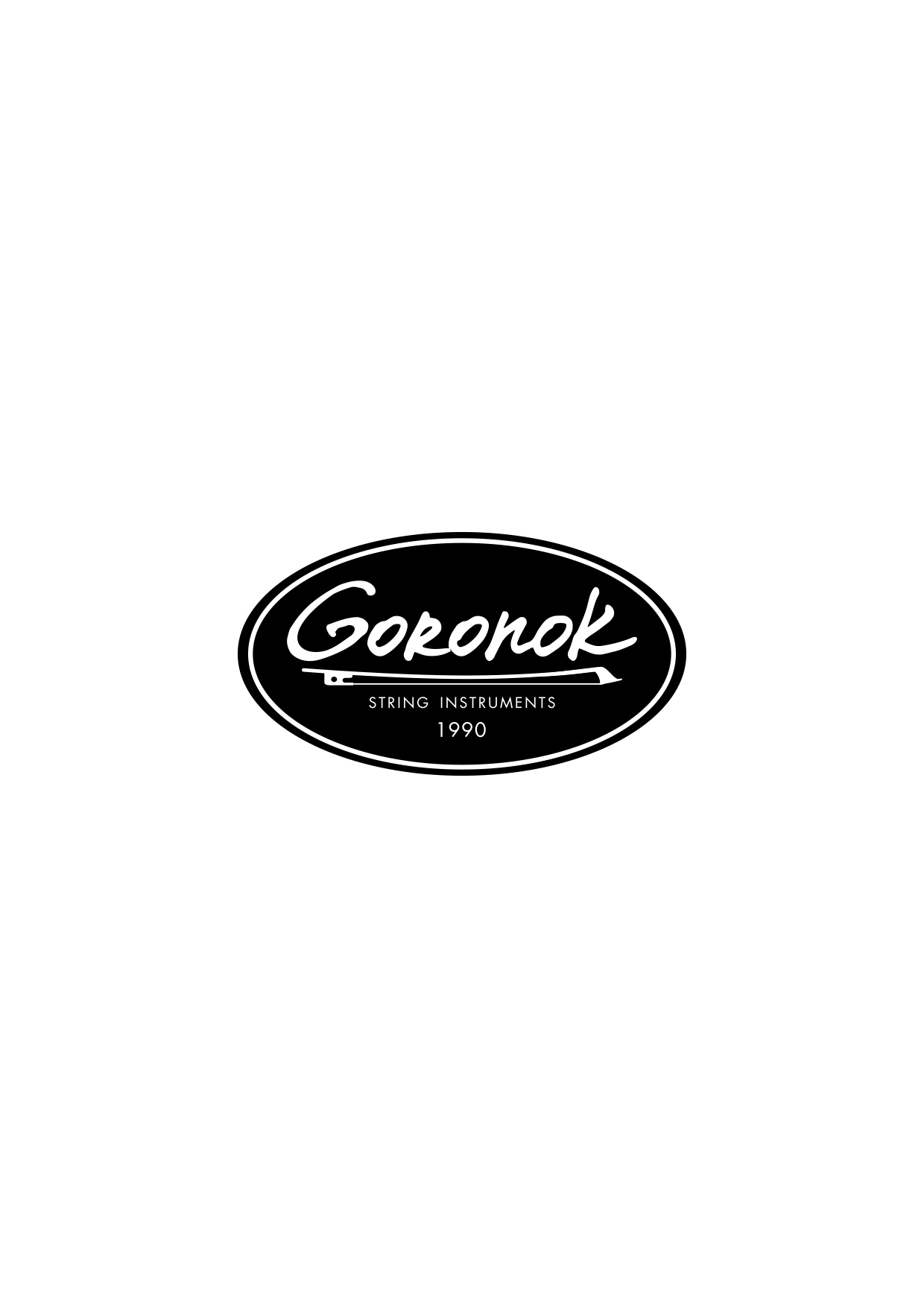 ИП Горонок М.Д., Казань, ул. Галактионова, д.3 Б тел.: (843) 236-30-88РЕКОМЕНДАТЕЛЬНОЕ  ПИСЬМОЯ, (ФИО) ____________________________________________________________________преподаватель ________________________________________________________________                                                    (наименование учебного заведения)адрес, телефон уч.заведения _________________________________________________________________________________________________________________________________телефон преподавателя _________________________________________________________   прошу предоставить в аренду инструмент  ____________________________     __________                                                                                    (наименование)                            (размер)сроком на ________________ мес.для ученика (ФИО)_____________________________________________________________под полную материальную ответственность _____________________________________________________________________________                                                          (ФИО одного из родителей)от своего лица гарантирую контроль над соблюдением режима оплаты услуг по аренде, возвратом инструмента в установленные сроки и в надлежащем состоянии. М.П.  уч.заведения                                                                                                                                     число  ___________________________________                                                                         подпись  _________________________________                                                                                                             (преподаватель)